Projektas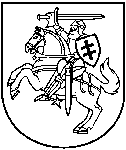 LIETUVOS GEOLOGIJOS TARNYBOS PRIE APLINKOS MINISTERIJOS DIREKTORIUSĮSAKYMASVilniusVadovaudamasis Lietuvos Respublikos teritorijų planavimo įstatymo 30 straipsnio 2 dalimi, Lietuvos Respublikos žemės gelmių įstatymo 15 straipsnio 8 dalimi ir Žemės gelmių naudojimo planų rengimo taisyklių, patvirtintų Lietuvos Respublikos aplinkos ministro 2014 m. vasario 17 d. įsakymu Nr. D1-145 „Dėl Žemės gelmių naudojimo planų rengimo taisyklių patvirtinimo“, 11 punktu bei atsižvelgdamas į žemės gelmių naudojimo plano organizatoriaus UAB „Rokmelsta“ 2022 m. gruodžio 8 d. prašymą,n u s p r e n d ž i u  pradėti rengti Rokiškio rajono Mažeikių smėlio ir žvyro telkinio išteklių žemės gelmių naudojimo planą, kurio planavimo tikslai – suprojektuoti racionalų ir saugų žemės gelmių išteklių iškasimą, kasybos metu paveiktų plotų rekultivavimą, suderinti fizinių ir juridinių asmenų, savivaldybės bei valstybės interesus dėl teritorijos naudojimo ir veiklos plėtojimo joje sąlygų. Šis įsakymas gali būti skundžiamas per 1 mėnesį Lietuvos administracinių ginčų komisijai (Vilniaus g. 27, LT-01402 Vilnius) Lietuvos Respublikos ikiteisminio administracinių ginčų nagrinėjimo tvarkos įstatymo nustatyta tvarka arba Vilniaus apygardos administraciniam teismui (Žygimantų g. 2, LT-01102 Vilnius) Lietuvos Respublikos administracinių bylų teisenos įstatymo nustatyta tvarka.Parengė S. DanieliusDĖL ROKIŠKIO RAJONO MAŽEIKIŲ SMĖLIO IR ŽVYRO TELKINIO IŠTEKLIŲ ŽEMĖS GELMIŲ NAUDOJIMO PLANO RENGIMO PRADŽIOS IR PLANAVIMO TIKSLŲ2023 m.                      d.Nr.DirektoriusGiedrius Giparas